Получатель платежа: Специализированная некоммерческая организация "Региональный оператор Республики Северная Осетия – Алания – Фонд капитального ремонта многоквартирных домов в Республике Северная Осетия - Алания", 362000, Республика Северная Осетия – Алания, г. Владикавказ, ул. Армянская, д. 30 кор.1, ИНН/КПП 1513012099/151301001, р/сч 40604810511090000001 в ФИЛИАЛ 'ЦЕНТРАЛЬНЫЙ' БАНКА ВТБ (ПАО) Г. МОСКВА, БИК 044525411, к/сч 30101810145250000411Дата печати:СЧЕТ-КВИТАНЦИЯ	за ____ 202_ по Л/сч: 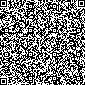 Плательщик: ФИОАдрес: Участок доставки счетов:		Способ накопления: СЧЕТ РЕГИОНАЛЬНОГО ОПЕРАТОРАОплатить до 	Дата последней поступившей оплаты:  ____ (сумма оплаты: _____ руб.)Раздел 3. Расчет начислений за   202_..............................................................................................................................................................................................................................................................................................................................................................................................................................................КВИТАНЦИЯ	за _____ 202__по Л/сч: Плательщики: ФИО Адрес: ________________________________Участок доставки счетов:	_____Способ накопления: СЧЕТ РЕГИОНАЛЬНОГО ОПЕРАТОРАОплатить до 	Дата последней поступившей оплаты: ______(сумма оплаты: _____руб.)Раздел 3. Расчет начислений за май 2021Оплату можно производить в отделениях Почты России, Почты Банка, Сбербанка и пунктах приема платежей ООО "Телеком Плюс". По всем вопросам обращаться по телефону: (8672) 25-79-45, 53-26-00Сайт фонда - www.fkr-alania.ruВид платежаПлощадь, м2Тариф, рубСальдо наначало месяцаНачислено к оплате затекущий период, руб.Оплачено всего, руб.Перерасчеты, руб.Итого к оплате, руб.12345=2*3678=4+5+7Уплата взноса на капитальныйремонтИтого:Вид платежаПлощадь, м2Тариф, рубСальдо наначало месяцаНачислено к оплате затекущий период, руб.Оплачено всего, руб.Перерасчеты, руб.Итого к оплате, руб.12345=2*3678=4+5+7Уплата взноса на капитальныйремонтИтого: